International Situations Project TranslationBrief Behavior Inventory (BBI) – 16 itemsTranslation provided by:Emmanouil Papastefanakis, University of Crete, CreteGeorgios Kritsotakis, Technological Institute of Crete, CreteThe International Situations Project is supported by the National Science Foundation under Grant No. BCS-1528131. Any opinions, findings, and conclusions or recommendations expressed in this material are those of the individual researchers and do not necessarily reflect the views of the National Science Foundation.International Situations ProjectUniversity of California, RiversideDavid Funder, Principal InvestigatorResearchers:  Gwendolyn Gardiner, Erica Baranski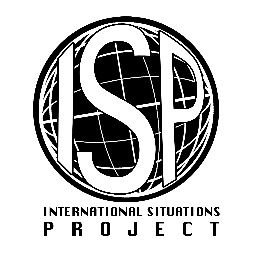 English VersionTranslation (Greek)Extremely uncharacteristicΕξαιρετικά Μη ΧαρακτηριστικόQuite uncharacteristicΑρκετά Μη ΧαρακτηριστικόFairly uncharacteristicΣχετικά Μη ΧαρακτηριστικόSomewhat uncharacteristicΠερίπου Μη ΧαρακτηριστικόRelatively neutralΟύτε Χαρακτηριστικό, ούτε Μη ΧαρακτηριστικόSomewhat characteristicΠερίπου ΧαρακτηριστικόFairly characteristicΣχετικά ΧαρακτηριστικόQuite characteristicΑρκετά ΧαρακτηριστικόExtremely characteristicΕξαιρετικά Χαρακτηριστικό1.     I tried to control the situation.1.     Προσπάθησα να ελέγξω την κατάσταση.2.     I said negative things about myself.2.     Είπα αρνητικά πράγματα για τον εαυτό μου.3.     I behaved in a competitive manner.3.     Συμπεριφέρθηκα με ανταγωνιστικό τρόπο.4.     I displayed ambition.4.     Συμπεριφέρθηκα φιλόδοξα5.     I dominated the situation.5.     Επιβλήθηκα στην κατάσταση.6.     I showed high enthusiasm and a high energy level.6.     Έδειξα μεγάλο ενθουσιασμό και υψηλά επίπεδα ενέργειας.7.     I engaged in physical activity.7.     Έκανα σωματική άσκηση.8.     I concentrated on or worked at a hard task.8.     Επικεντρώθηκα ή εργάστηκα σκληρά σε μια δραστηριότητα9.     I was reserved and unexpressive.9.     'Ημουν συνεσταλμένος/η και δεν εκφραζόμουν.10.   I was physically animated, moved around.10.   Ήμουν υπερκινητικός/η και πήγαινα πάνω-κάτω..11.   I was interested in what someone had to say.11.   Με ενδιέφερε το τι θα έλεγε κάποιος.12.   I sought advice.12.   Αναζήτησα συμβουλές13.   I acted playful.13.   Συμπεριφέρθηκα παιχνιδιάρικα.14.   I expressed self-pity or feelings of victimization.14.   Εξέφρασα λύπη για τον εαυτό μου ή συναισθήματα θυματοποίησης.15.   I spoke in a loud voice.15.   Μίλησα με δυνατή φωνή.16.   I exhibited a high degree of intelligence.16.   Επέδειξα υψηλό βαθμό ευφυίας.